Профессиональное образовательное частное учреждение 
«Ухтинский педагогический колледж»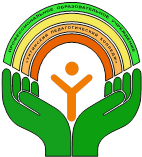 Список абитуриентов, рекомендованных к зачислению на I курс, очной формы обучения, специальность 44.02.02 Дошкольное образование за счет бюджетных ассигнований республиканского бюджета Республики Коми.Артеева Аксения НиколаевнаБудина Рузанна ЭминовнаГаздаг Елизавета ИгоревнаКалиновская Милена Николаевна Кулаева Надежда ПавловнаКурбанова Виолетта ВладимировнаМихайлова Елизавета ИвановнаМихеева Кира СергеевнаМихеева Ярославна АлексеевнаПолякова Диана ОлеговнаРустамова Динара ОлимовнаСеменова Софья СергеевнаСтародубцева Анжелика Николаевна Степанова Мария АнтоновнаТемникова Анастасия ЕвгеньевнаТерентьева Полина Денисовна Тимофеева Ульяна ЕвгеньевнаТула Ульяна СергеевнаУфина Милена АртуровнаЧудиевич Любовь Владимировна